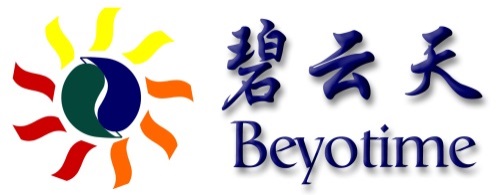 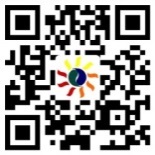 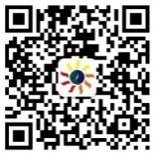 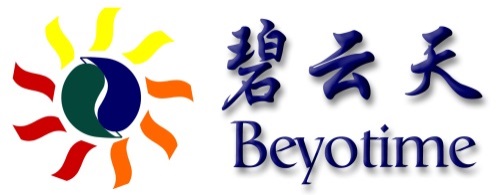 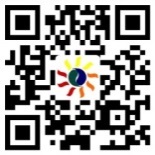 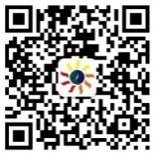 上海碧云天生物技术有限公司定量PCR服务询价单Real-time PCR Services Quotation说明：客户信息：此信息为必填项，请您详细填写：样本信息检测样本详细信息内参及目的基因详细信息结果分析要求注意事项1. 依据您所提供的信息，我们的技术服务人员会及时的给出合理的推荐及报价。2. 想了解更加详细的信息，请联系我们的技术服务人员，service@beyotime.com。客户须知1. 样品要求：客户需提供尽量多的新鲜或保存完好的样品：细胞(≥1×106)，组织(≥20 mg)，血液(≥100μl)，DNA样品(≥2μg，OD260/OD280在1.7-1.9之间，完整性好)，RNA样品(≥2 μg，OD260/OD280在1.9-2.1之间，完整性好) ，反转录的cDNA (≥2μg，纯度在1.9-2.1之间，完整性好)。2. 保存及运输：a. 对于RNA的定量PCR检测：组织样品推荐使用碧云天的RNALater™动物组织RNA稳定保存液(R0118)，以便于后续的保存和运输；也可以液氮速冻后保存于-80ºC，后续样品需用干冰寄送。细胞样本推荐使用Trizol，细胞收集后加入Trizol保存于-80ºC，后续样品需用干冰寄送；也可以使用碧云天的RNALater™动物组织RNA稳定保存液(R0118)。样品需要注意避免各类污染和反复冻融。b. 对于DNA的定量PCR检测：组织或细胞样品推荐使用碧云天的AllProtect™动物组织核酸、蛋白稳定保存液(R0121)，以便于后续的保存和运输；组织样品也可以液氮速冻后保存于-80ºC，细胞也可以收集后直接保存于-80ºC，后续样品需用干冰寄送。样品需要注意避免各类污染和反复冻融。3. 样品信息：客户必须需提供待检测目的基因的GenBank Accession Number或基因序列。并请尽量提供待检测样品的生物物种信息(如Human、Mouse、Rat等)，组织信息，DNA/RNA来源、基因丰度等，这些信息有助于我们快速完成实验设计并完成定量PCR技术服务。4. qPCR引物：客户可以提供确保有效的qPCR引物，也可由碧云天设计合成，但需要另外收取费用。请您详细填写以下信息并将填写完整的表格以附件形式发送到： service@beyotime.com我们的技术人员会根据您提供的详细信息进行详细的评估，并第一时间将评估结果发至您的邮箱。 感谢您对碧云天的信任与支持！您的姓名：您的电话：您的Email：邮编：您的单位名称：您所在的课题组：发票抬头：税号/统一社会信用代码：联系地址：收货地址：同上 地址有变请寄往：同上 地址有变请寄往：同上 地址有变请寄往：样品类型： 组织            细胞            RNA          cDNA    其他(请提供详细的信息)：      备注：请确保样品无致病性及传染性样品种属： 人(human)       大鼠(rat)        小鼠(mouse)   其他：      检测指标：待检测基因     个                   待检测样本     个  备注：请在下表填写待检测基因和样本的详细信息检测方法： SYBR Green I荧光染料法                         TaqMan荧光探针法服务项目： 相对定量分析(组间分析)                       绝对定量分析(拷贝数计算)           其他 (请提供详细的信息)：           引物： 客户提供                          碧云天设计合成附属服务： DNA或RNA提取                  RNA反转录 质粒标准品制备                    标准曲线构建 其他 (请提供详细的信息)：          备注： NO.样品名称样品种属样品类型样品状况备注(若选择其他，请在此填写详细信息)例1植物12345678910NO.基因名称基因物种基因信息(Accession)引物是否需要合成备注例GAPDHNM_002046引物序列12345678910是否有对照组样本对照组样本名称是否有生物学重复生物学重复样本名称